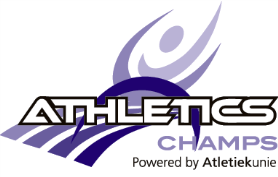 Chronoloog Athletics ChampsKennismakingswedstrijdDatum:	komt hierAdres: 	komt hier2x toeter	einde ronde (alleen hoogspringen gaat door)		wisselpauze1x toeter	start onderdeelGraag aan het einde van elke ronde scorebriefjes (laten) inleveren in de inleverbak op het centrale puntPupillen APupillen APupillen APupillen APupillen APupillen APupillen APupillen APupillen APupillen APupillen APupillen APupillen APupillen APupillen B/C/miniPupillen B/C/miniPupillen B/C/miniPupillen B/C/miniPupillen B/C/miniPupillen B/C/miniPupillen B/C/miniPupillen B/C/miniPupillen B/C/miniPupillen B/C/miniPupillen B/C/miniPupillen B/C/miniGroep IGroep IGroep IGroep IGroep IGroep IGroep IIGroep IIGroep IIGroep IIGroep IIIGroep IIIGroep IIIGroep IIIGroep IV Groep IV Groep IV Groep IV Groep VGroep VGroep VGroep VGroep VIGroep VIGroep VIGroep VITeam11234456789101112131415161718192021222324TeamTijdrdrdglblgrgrrdglblgrrdglblgrrdglblgrrdglblgrrdglblgrTijd9.30Vergadering teambegeleiders & hoofdjuryleden(onder voorbehoud in kantine)Vergadering teambegeleiders & hoofdjuryleden(onder voorbehoud in kantine)Vergadering teambegeleiders & hoofdjuryleden(onder voorbehoud in kantine)Vergadering teambegeleiders & hoofdjuryleden(onder voorbehoud in kantine)Vergadering teambegeleiders & hoofdjuryleden(onder voorbehoud in kantine)Vergadering teambegeleiders & hoofdjuryleden(onder voorbehoud in kantine)Vergadering teambegeleiders & hoofdjuryleden(onder voorbehoud in kantine)Vergadering teambegeleiders & hoofdjuryleden(onder voorbehoud in kantine)Vergadering teambegeleiders & hoofdjuryleden(onder voorbehoud in kantine)Vergadering teambegeleiders & hoofdjuryleden(onder voorbehoud in kantine)Vergadering teambegeleiders & hoofdjuryleden(onder voorbehoud in kantine)Vergadering teambegeleiders & hoofdjuryleden(onder voorbehoud in kantine)Vergadering teambegeleiders & hoofdjuryleden(onder voorbehoud in kantine)Vergadering teambegeleiders & hoofdjuryleden(onder voorbehoud in kantine)Vergadering teambegeleiders & hoofdjuryleden(onder voorbehoud in kantine)Vergadering teambegeleiders & hoofdjuryleden(onder voorbehoud in kantine)Vergadering teambegeleiders & hoofdjuryleden(onder voorbehoud in kantine)Vergadering teambegeleiders & hoofdjuryleden(onder voorbehoud in kantine)Vergadering teambegeleiders & hoofdjuryleden(onder voorbehoud in kantine)Vergadering teambegeleiders & hoofdjuryleden(onder voorbehoud in kantine)Vergadering teambegeleiders & hoofdjuryleden(onder voorbehoud in kantine)Vergadering teambegeleiders & hoofdjuryleden(onder voorbehoud in kantine)Vergadering teambegeleiders & hoofdjuryleden(onder voorbehoud in kantine)Vergadering teambegeleiders & hoofdjuryleden(onder voorbehoud in kantine)Vergadering teambegeleiders & hoofdjuryleden(onder voorbehoud in kantine)Vergadering teambegeleiders & hoofdjuryleden(onder voorbehoud in kantine)9.309.35Vergadering teambegeleiders & hoofdjuryleden(onder voorbehoud in kantine)Vergadering teambegeleiders & hoofdjuryleden(onder voorbehoud in kantine)Vergadering teambegeleiders & hoofdjuryleden(onder voorbehoud in kantine)Vergadering teambegeleiders & hoofdjuryleden(onder voorbehoud in kantine)Vergadering teambegeleiders & hoofdjuryleden(onder voorbehoud in kantine)Vergadering teambegeleiders & hoofdjuryleden(onder voorbehoud in kantine)Vergadering teambegeleiders & hoofdjuryleden(onder voorbehoud in kantine)Vergadering teambegeleiders & hoofdjuryleden(onder voorbehoud in kantine)Vergadering teambegeleiders & hoofdjuryleden(onder voorbehoud in kantine)Vergadering teambegeleiders & hoofdjuryleden(onder voorbehoud in kantine)Vergadering teambegeleiders & hoofdjuryleden(onder voorbehoud in kantine)Vergadering teambegeleiders & hoofdjuryleden(onder voorbehoud in kantine)Vergadering teambegeleiders & hoofdjuryleden(onder voorbehoud in kantine)Vergadering teambegeleiders & hoofdjuryleden(onder voorbehoud in kantine)Vergadering teambegeleiders & hoofdjuryleden(onder voorbehoud in kantine)Vergadering teambegeleiders & hoofdjuryleden(onder voorbehoud in kantine)Vergadering teambegeleiders & hoofdjuryleden(onder voorbehoud in kantine)Vergadering teambegeleiders & hoofdjuryleden(onder voorbehoud in kantine)Vergadering teambegeleiders & hoofdjuryleden(onder voorbehoud in kantine)Vergadering teambegeleiders & hoofdjuryleden(onder voorbehoud in kantine)Vergadering teambegeleiders & hoofdjuryleden(onder voorbehoud in kantine)Vergadering teambegeleiders & hoofdjuryleden(onder voorbehoud in kantine)Vergadering teambegeleiders & hoofdjuryleden(onder voorbehoud in kantine)Vergadering teambegeleiders & hoofdjuryleden(onder voorbehoud in kantine)Vergadering teambegeleiders & hoofdjuryleden(onder voorbehoud in kantine)Vergadering teambegeleiders & hoofdjuryleden(onder voorbehoud in kantine)9.359.40Vergadering teambegeleiders & hoofdjuryleden(onder voorbehoud in kantine)Vergadering teambegeleiders & hoofdjuryleden(onder voorbehoud in kantine)Vergadering teambegeleiders & hoofdjuryleden(onder voorbehoud in kantine)Vergadering teambegeleiders & hoofdjuryleden(onder voorbehoud in kantine)Vergadering teambegeleiders & hoofdjuryleden(onder voorbehoud in kantine)Vergadering teambegeleiders & hoofdjuryleden(onder voorbehoud in kantine)Vergadering teambegeleiders & hoofdjuryleden(onder voorbehoud in kantine)Vergadering teambegeleiders & hoofdjuryleden(onder voorbehoud in kantine)Vergadering teambegeleiders & hoofdjuryleden(onder voorbehoud in kantine)Vergadering teambegeleiders & hoofdjuryleden(onder voorbehoud in kantine)Vergadering teambegeleiders & hoofdjuryleden(onder voorbehoud in kantine)Vergadering teambegeleiders & hoofdjuryleden(onder voorbehoud in kantine)Vergadering teambegeleiders & hoofdjuryleden(onder voorbehoud in kantine)Vergadering teambegeleiders & hoofdjuryleden(onder voorbehoud in kantine)Vergadering teambegeleiders & hoofdjuryleden(onder voorbehoud in kantine)Vergadering teambegeleiders & hoofdjuryleden(onder voorbehoud in kantine)Vergadering teambegeleiders & hoofdjuryleden(onder voorbehoud in kantine)Vergadering teambegeleiders & hoofdjuryleden(onder voorbehoud in kantine)Vergadering teambegeleiders & hoofdjuryleden(onder voorbehoud in kantine)Vergadering teambegeleiders & hoofdjuryleden(onder voorbehoud in kantine)Vergadering teambegeleiders & hoofdjuryleden(onder voorbehoud in kantine)Vergadering teambegeleiders & hoofdjuryleden(onder voorbehoud in kantine)Vergadering teambegeleiders & hoofdjuryleden(onder voorbehoud in kantine)Vergadering teambegeleiders & hoofdjuryleden(onder voorbehoud in kantine)Vergadering teambegeleiders & hoofdjuryleden(onder voorbehoud in kantine)Vergadering teambegeleiders & hoofdjuryleden(onder voorbehoud in kantine)9.409.45Vergadering teambegeleiders & hoofdjuryleden(onder voorbehoud in kantine)Vergadering teambegeleiders & hoofdjuryleden(onder voorbehoud in kantine)Vergadering teambegeleiders & hoofdjuryleden(onder voorbehoud in kantine)Vergadering teambegeleiders & hoofdjuryleden(onder voorbehoud in kantine)Vergadering teambegeleiders & hoofdjuryleden(onder voorbehoud in kantine)Vergadering teambegeleiders & hoofdjuryleden(onder voorbehoud in kantine)Vergadering teambegeleiders & hoofdjuryleden(onder voorbehoud in kantine)Vergadering teambegeleiders & hoofdjuryleden(onder voorbehoud in kantine)Vergadering teambegeleiders & hoofdjuryleden(onder voorbehoud in kantine)Vergadering teambegeleiders & hoofdjuryleden(onder voorbehoud in kantine)Vergadering teambegeleiders & hoofdjuryleden(onder voorbehoud in kantine)Vergadering teambegeleiders & hoofdjuryleden(onder voorbehoud in kantine)Vergadering teambegeleiders & hoofdjuryleden(onder voorbehoud in kantine)Vergadering teambegeleiders & hoofdjuryleden(onder voorbehoud in kantine)Vergadering teambegeleiders & hoofdjuryleden(onder voorbehoud in kantine)Vergadering teambegeleiders & hoofdjuryleden(onder voorbehoud in kantine)Vergadering teambegeleiders & hoofdjuryleden(onder voorbehoud in kantine)Vergadering teambegeleiders & hoofdjuryleden(onder voorbehoud in kantine)Vergadering teambegeleiders & hoofdjuryleden(onder voorbehoud in kantine)Vergadering teambegeleiders & hoofdjuryleden(onder voorbehoud in kantine)Vergadering teambegeleiders & hoofdjuryleden(onder voorbehoud in kantine)Vergadering teambegeleiders & hoofdjuryleden(onder voorbehoud in kantine)Vergadering teambegeleiders & hoofdjuryleden(onder voorbehoud in kantine)Vergadering teambegeleiders & hoofdjuryleden(onder voorbehoud in kantine)Vergadering teambegeleiders & hoofdjuryleden(onder voorbehoud in kantine)Vergadering teambegeleiders & hoofdjuryleden(onder voorbehoud in kantine)9.459.50Warming-up teamsonder leiding van trainer/teambegeleiderWarming-up teamsonder leiding van trainer/teambegeleiderWarming-up teamsonder leiding van trainer/teambegeleiderWarming-up teamsonder leiding van trainer/teambegeleiderWarming-up teamsonder leiding van trainer/teambegeleiderWarming-up teamsonder leiding van trainer/teambegeleiderWarming-up teamsonder leiding van trainer/teambegeleiderWarming-up teamsonder leiding van trainer/teambegeleiderWarming-up teamsonder leiding van trainer/teambegeleiderWarming-up teamsonder leiding van trainer/teambegeleiderWarming-up teamsonder leiding van trainer/teambegeleiderWarming-up teamsonder leiding van trainer/teambegeleiderWarming-up teamsonder leiding van trainer/teambegeleiderWarming-up teamsonder leiding van trainer/teambegeleiderWarming-up teamsonder leiding van trainer/teambegeleiderWarming-up teamsonder leiding van trainer/teambegeleiderWarming-up teamsonder leiding van trainer/teambegeleiderWarming-up teamsonder leiding van trainer/teambegeleiderWarming-up teamsonder leiding van trainer/teambegeleiderWarming-up teamsonder leiding van trainer/teambegeleiderWarming-up teamsonder leiding van trainer/teambegeleiderWarming-up teamsonder leiding van trainer/teambegeleider9.509.55Warming-up teamsonder leiding van trainer/teambegeleiderWarming-up teamsonder leiding van trainer/teambegeleiderWarming-up teamsonder leiding van trainer/teambegeleiderWarming-up teamsonder leiding van trainer/teambegeleiderWarming-up teamsonder leiding van trainer/teambegeleiderWarming-up teamsonder leiding van trainer/teambegeleiderWarming-up teamsonder leiding van trainer/teambegeleiderWarming-up teamsonder leiding van trainer/teambegeleiderWarming-up teamsonder leiding van trainer/teambegeleiderWarming-up teamsonder leiding van trainer/teambegeleiderWarming-up teamsonder leiding van trainer/teambegeleiderWarming-up teamsonder leiding van trainer/teambegeleiderWarming-up teamsonder leiding van trainer/teambegeleiderWarming-up teamsonder leiding van trainer/teambegeleiderWarming-up teamsonder leiding van trainer/teambegeleiderWarming-up teamsonder leiding van trainer/teambegeleiderWarming-up teamsonder leiding van trainer/teambegeleiderWarming-up teamsonder leiding van trainer/teambegeleiderWarming-up teamsonder leiding van trainer/teambegeleiderWarming-up teamsonder leiding van trainer/teambegeleiderWarming-up teamsonder leiding van trainer/teambegeleiderWarming-up teamsonder leiding van trainer/teambegeleider9.5510.00Estafette(middenterrein atletiekbaan: eerste pupillen A, aansluitende pupillen B/C/mini)Estafette(middenterrein atletiekbaan: eerste pupillen A, aansluitende pupillen B/C/mini)Estafette(middenterrein atletiekbaan: eerste pupillen A, aansluitende pupillen B/C/mini)Estafette(middenterrein atletiekbaan: eerste pupillen A, aansluitende pupillen B/C/mini)Estafette(middenterrein atletiekbaan: eerste pupillen A, aansluitende pupillen B/C/mini)Estafette(middenterrein atletiekbaan: eerste pupillen A, aansluitende pupillen B/C/mini)Estafette(middenterrein atletiekbaan: eerste pupillen A, aansluitende pupillen B/C/mini)Estafette(middenterrein atletiekbaan: eerste pupillen A, aansluitende pupillen B/C/mini)Estafette(middenterrein atletiekbaan: eerste pupillen A, aansluitende pupillen B/C/mini)Estafette(middenterrein atletiekbaan: eerste pupillen A, aansluitende pupillen B/C/mini)Estafette(middenterrein atletiekbaan: eerste pupillen A, aansluitende pupillen B/C/mini)Estafette(middenterrein atletiekbaan: eerste pupillen A, aansluitende pupillen B/C/mini)Estafette(middenterrein atletiekbaan: eerste pupillen A, aansluitende pupillen B/C/mini)Estafette(middenterrein atletiekbaan: eerste pupillen A, aansluitende pupillen B/C/mini)Estafette(middenterrein atletiekbaan: eerste pupillen A, aansluitende pupillen B/C/mini)Estafette(middenterrein atletiekbaan: eerste pupillen A, aansluitende pupillen B/C/mini)Estafette(middenterrein atletiekbaan: eerste pupillen A, aansluitende pupillen B/C/mini)Estafette(middenterrein atletiekbaan: eerste pupillen A, aansluitende pupillen B/C/mini)Estafette(middenterrein atletiekbaan: eerste pupillen A, aansluitende pupillen B/C/mini)Estafette(middenterrein atletiekbaan: eerste pupillen A, aansluitende pupillen B/C/mini)Estafette(middenterrein atletiekbaan: eerste pupillen A, aansluitende pupillen B/C/mini)Estafette(middenterrein atletiekbaan: eerste pupillen A, aansluitende pupillen B/C/mini)Estafette(middenterrein atletiekbaan: eerste pupillen A, aansluitende pupillen B/C/mini)Estafette(middenterrein atletiekbaan: eerste pupillen A, aansluitende pupillen B/C/mini)Estafette(middenterrein atletiekbaan: eerste pupillen A, aansluitende pupillen B/C/mini)Estafette(middenterrein atletiekbaan: eerste pupillen A, aansluitende pupillen B/C/mini)10.0010.05Estafette(middenterrein atletiekbaan: eerste pupillen A, aansluitende pupillen B/C/mini)Estafette(middenterrein atletiekbaan: eerste pupillen A, aansluitende pupillen B/C/mini)Estafette(middenterrein atletiekbaan: eerste pupillen A, aansluitende pupillen B/C/mini)Estafette(middenterrein atletiekbaan: eerste pupillen A, aansluitende pupillen B/C/mini)Estafette(middenterrein atletiekbaan: eerste pupillen A, aansluitende pupillen B/C/mini)Estafette(middenterrein atletiekbaan: eerste pupillen A, aansluitende pupillen B/C/mini)Estafette(middenterrein atletiekbaan: eerste pupillen A, aansluitende pupillen B/C/mini)Estafette(middenterrein atletiekbaan: eerste pupillen A, aansluitende pupillen B/C/mini)Estafette(middenterrein atletiekbaan: eerste pupillen A, aansluitende pupillen B/C/mini)Estafette(middenterrein atletiekbaan: eerste pupillen A, aansluitende pupillen B/C/mini)Estafette(middenterrein atletiekbaan: eerste pupillen A, aansluitende pupillen B/C/mini)Estafette(middenterrein atletiekbaan: eerste pupillen A, aansluitende pupillen B/C/mini)Estafette(middenterrein atletiekbaan: eerste pupillen A, aansluitende pupillen B/C/mini)Estafette(middenterrein atletiekbaan: eerste pupillen A, aansluitende pupillen B/C/mini)Estafette(middenterrein atletiekbaan: eerste pupillen A, aansluitende pupillen B/C/mini)Estafette(middenterrein atletiekbaan: eerste pupillen A, aansluitende pupillen B/C/mini)Estafette(middenterrein atletiekbaan: eerste pupillen A, aansluitende pupillen B/C/mini)Estafette(middenterrein atletiekbaan: eerste pupillen A, aansluitende pupillen B/C/mini)Estafette(middenterrein atletiekbaan: eerste pupillen A, aansluitende pupillen B/C/mini)Estafette(middenterrein atletiekbaan: eerste pupillen A, aansluitende pupillen B/C/mini)Estafette(middenterrein atletiekbaan: eerste pupillen A, aansluitende pupillen B/C/mini)Estafette(middenterrein atletiekbaan: eerste pupillen A, aansluitende pupillen B/C/mini)Estafette(middenterrein atletiekbaan: eerste pupillen A, aansluitende pupillen B/C/mini)Estafette(middenterrein atletiekbaan: eerste pupillen A, aansluitende pupillen B/C/mini)Estafette(middenterrein atletiekbaan: eerste pupillen A, aansluitende pupillen B/C/mini)Estafette(middenterrein atletiekbaan: eerste pupillen A, aansluitende pupillen B/C/mini)10.0510.1010.1010.15Hoogop de mat (6a)Hoogop de mat (6a)Hoogop de mat (6a)Kogeluit de ring (4a)Kogeluit de ring (4a)Kogeluit de ring (4a)Vortexop het gras (5)Vortexop het gras (5)Vortexop het gras (5)Vortexop het gras (5)Horden60 meter (3a)Horden60 meter (3a)Horden60 meter (3a)Horden60 meter (3a)Stotenmedicienbal 
Stotenmedicienbal 
Stotenmedicienbal 
Stotenmedicienbal 
Hurkhoogin de zandbak (8)Hurkhoogin de zandbak (8)Hurkhoogin de zandbak (8)Hurkhoogin de zandbak (8)Sprint40 meter uit staande start (2b)Sprint40 meter uit staande start (2b)Sprint40 meter uit staande start (2b)Sprint40 meter uit staande start (2b)10.1510.20Hoogop de mat (6a)Hoogop de mat (6a)Hoogop de mat (6a)Kogeluit de ring (4a)Kogeluit de ring (4a)Kogeluit de ring (4a)Vortexop het gras (5)Vortexop het gras (5)Vortexop het gras (5)Vortexop het gras (5)Horden60 meter (3a)Horden60 meter (3a)Horden60 meter (3a)Horden60 meter (3a)Stotenmedicienbal 
Stotenmedicienbal 
Stotenmedicienbal 
Stotenmedicienbal 
Hurkhoogin de zandbak (8)Hurkhoogin de zandbak (8)Hurkhoogin de zandbak (8)Hurkhoogin de zandbak (8)Sprint40 meter uit staande start (2b)Sprint40 meter uit staande start (2b)Sprint40 meter uit staande start (2b)Sprint40 meter uit staande start (2b)10.2010.25Hoogop de mat (6a)Hoogop de mat (6a)Hoogop de mat (6a)Kogeluit de ring (4a)Kogeluit de ring (4a)Kogeluit de ring (4a)Vortexop het gras (5)Vortexop het gras (5)Vortexop het gras (5)Vortexop het gras (5)Horden60 meter (3a)Horden60 meter (3a)Horden60 meter (3a)Horden60 meter (3a)Stotenmedicienbal 
Stotenmedicienbal 
Stotenmedicienbal 
Stotenmedicienbal 
Hurkhoogin de zandbak (8)Hurkhoogin de zandbak (8)Hurkhoogin de zandbak (8)Hurkhoogin de zandbak (8)Sprint40 meter uit staande start (2b)Sprint40 meter uit staande start (2b)Sprint40 meter uit staande start (2b)Sprint40 meter uit staande start (2b)10.2510.30Hoogop de mat (6a)Hoogop de mat (6a)Hoogop de mat (6a)Kogeluit de ring (4a)Kogeluit de ring (4a)Kogeluit de ring (4a)Vortexop het gras (5)Vortexop het gras (5)Vortexop het gras (5)Vortexop het gras (5)Horden60 meter (3a)Horden60 meter (3a)Horden60 meter (3a)Horden60 meter (3a)Stotenmedicienbal 
Stotenmedicienbal 
Stotenmedicienbal 
Stotenmedicienbal 
Hurkhoogin de zandbak (8)Hurkhoogin de zandbak (8)Hurkhoogin de zandbak (8)Hurkhoogin de zandbak (8)Sprint40 meter uit staande start (2b)Sprint40 meter uit staande start (2b)Sprint40 meter uit staande start (2b)Sprint40 meter uit staande start (2b)10.3010.35Hoogop de mat (6a)Hoogop de mat (6a)Hoogop de mat (6a)10.3510.40Kogeluit de ring (4a)Kogeluit de ring (4a)Kogeluit de ring (4a)Hoogop de mat (6a)Hoogop de mat (6a)Hoogop de mat (6a)Horden60 meter (3a)Horden60 meter (3a)Horden60 meter (3a)Horden60 meter (3a)Vortexop het gras (5)Vortexop het gras (5)Vortexop het gras (5)Vortexop het gras (5)Hurkhoogin de zandbak (8)Hurkhoogin de zandbak (8)Hurkhoogin de zandbak (8)Hurkhoogin de zandbak (8)Sprint40 meter uit staande start (2b)Sprint40 meter uit staande start (2b)Sprint40 meter uit staande start (2b)Sprint40 meter uit staande start (2b)Stotenmedicienbal 
Stotenmedicienbal 
Stotenmedicienbal 
Stotenmedicienbal 
10.4010.45Kogeluit de ring (4a)Kogeluit de ring (4a)Kogeluit de ring (4a)Hoogop de mat (6a)Hoogop de mat (6a)Hoogop de mat (6a)Horden60 meter (3a)Horden60 meter (3a)Horden60 meter (3a)Horden60 meter (3a)Vortexop het gras (5)Vortexop het gras (5)Vortexop het gras (5)Vortexop het gras (5)Hurkhoogin de zandbak (8)Hurkhoogin de zandbak (8)Hurkhoogin de zandbak (8)Hurkhoogin de zandbak (8)Sprint40 meter uit staande start (2b)Sprint40 meter uit staande start (2b)Sprint40 meter uit staande start (2b)Sprint40 meter uit staande start (2b)Stotenmedicienbal 
Stotenmedicienbal 
Stotenmedicienbal 
Stotenmedicienbal 
10.4510.50Kogeluit de ring (4a)Kogeluit de ring (4a)Kogeluit de ring (4a)Hoogop de mat (6a)Hoogop de mat (6a)Hoogop de mat (6a)Horden60 meter (3a)Horden60 meter (3a)Horden60 meter (3a)Horden60 meter (3a)Vortexop het gras (5)Vortexop het gras (5)Vortexop het gras (5)Vortexop het gras (5)Hurkhoogin de zandbak (8)Hurkhoogin de zandbak (8)Hurkhoogin de zandbak (8)Hurkhoogin de zandbak (8)Sprint40 meter uit staande start (2b)Sprint40 meter uit staande start (2b)Sprint40 meter uit staande start (2b)Sprint40 meter uit staande start (2b)Stotenmedicienbal 
Stotenmedicienbal 
Stotenmedicienbal 
Stotenmedicienbal 
10.5010.55Kogeluit de ring (4a)Kogeluit de ring (4a)Kogeluit de ring (4a)Hoogop de mat (6a)Hoogop de mat (6a)Hoogop de mat (6a)Horden60 meter (3a)Horden60 meter (3a)Horden60 meter (3a)Horden60 meter (3a)Vortexop het gras (5)Vortexop het gras (5)Vortexop het gras (5)Vortexop het gras (5)Hurkhoogin de zandbak (8)Hurkhoogin de zandbak (8)Hurkhoogin de zandbak (8)Hurkhoogin de zandbak (8)Sprint40 meter uit staande start (2b)Sprint40 meter uit staande start (2b)Sprint40 meter uit staande start (2b)Sprint40 meter uit staande start (2b)Stotenmedicienbal 
Stotenmedicienbal 
Stotenmedicienbal 
Stotenmedicienbal 
10.5511.00Hoogop de mat (6a)Hoogop de mat (6a)Hoogop de mat (6a)11.0011.05Horden60 meter (3a)Horden60 meter (3a)Horden60 meter (3a)Horden60 meter (3a)Horden60 meter (3a)Horden60 meter (3a)Hoogop de mat (6a)Hoogop de mat (6a)Kogeluit de ring (4a)Kogeluit de ring (4a)PauzePauzePauzePauzeVortexop het gras (5)Vortexop het gras (5)Vortexop het gras (5)Vortexop het gras (5)PauzePauzePauzePauzeHurkhoogin de zandbak (8)Hurkhoogin de zandbak (8)Hurkhoogin de zandbak (8)Hurkhoogin de zandbak (8)11.0511.10Horden60 meter (3a)Horden60 meter (3a)Horden60 meter (3a)Horden60 meter (3a)Horden60 meter (3a)Horden60 meter (3a)Hoogop de mat (6a)Hoogop de mat (6a)Kogeluit de ring (4a)Kogeluit de ring (4a)PauzePauzePauzePauzeVortexop het gras (5)Vortexop het gras (5)Vortexop het gras (5)Vortexop het gras (5)PauzePauzePauzePauzeHurkhoogin de zandbak (8)Hurkhoogin de zandbak (8)Hurkhoogin de zandbak (8)Hurkhoogin de zandbak (8)11.1011.15Horden60 meter (3a)Horden60 meter (3a)Horden60 meter (3a)Horden60 meter (3a)Horden60 meter (3a)Horden60 meter (3a)Hoogop de mat (6a)Hoogop de mat (6a)Kogeluit de ring (4a)Kogeluit de ring (4a)PauzePauzePauzePauzeVortexop het gras (5)Vortexop het gras (5)Vortexop het gras (5)Vortexop het gras (5)PauzePauzePauzePauzeHurkhoogin de zandbak (8)Hurkhoogin de zandbak (8)Hurkhoogin de zandbak (8)Hurkhoogin de zandbak (8)11.1511.20Horden60 meter (3a)Horden60 meter (3a)Horden60 meter (3a)Horden60 meter (3a)Horden60 meter (3a)Horden60 meter (3a)Hoogop de mat (6a)Hoogop de mat (6a)Kogeluit de ring (4a)Kogeluit de ring (4a)PauzePauzePauzePauzeVortexop het gras (5)Vortexop het gras (5)Vortexop het gras (5)Vortexop het gras (5)PauzePauzePauzePauzeHurkhoogin de zandbak (8)Hurkhoogin de zandbak (8)Hurkhoogin de zandbak (8)Hurkhoogin de zandbak (8)11.2011.25Hoogop de mat (6a)Hoogop de mat (6a)11.2511.30PauzePauzePauzePauzePauzePauzeKogeluit de ring (4a)Kogeluit de ring (4a)Hoogop de mat (6a)Hoogop de mat (6a)Verspringenin de zandbak (7a)Verspringenin de zandbak (7a)Verspringenin de zandbak (7a)Verspringenin de zandbak (7a)Horden40 meter (3b)Horden40 meter (3b)Horden40 meter (3b)Horden40 meter (3b)Vortexop het gras (5)Vortexop het gras (5)Vortexop het gras (5)Vortexop het gras (5)PauzePauzePauzePauze11.3011.35PauzePauzePauzePauzePauzePauzeKogeluit de ring (4a)Kogeluit de ring (4a)Hoogop de mat (6a)Hoogop de mat (6a)Verspringenin de zandbak (7a)Verspringenin de zandbak (7a)Verspringenin de zandbak (7a)Verspringenin de zandbak (7a)Horden40 meter (3b)Horden40 meter (3b)Horden40 meter (3b)Horden40 meter (3b)Vortexop het gras (5)Vortexop het gras (5)Vortexop het gras (5)Vortexop het gras (5)PauzePauzePauzePauze11.3511.40PauzePauzePauzePauzePauzePauzeKogeluit de ring (4a)Kogeluit de ring (4a)Hoogop de mat (6a)Hoogop de mat (6a)Verspringenin de zandbak (7a)Verspringenin de zandbak (7a)Verspringenin de zandbak (7a)Verspringenin de zandbak (7a)Horden40 meter (3b)Horden40 meter (3b)Horden40 meter (3b)Horden40 meter (3b)Vortexop het gras (5)Vortexop het gras (5)Vortexop het gras (5)Vortexop het gras (5)PauzePauzePauzePauze11.4011.45PauzePauzePauzePauzePauzePauzeKogeluit de ring (4a)Kogeluit de ring (4a)Hoogop de mat (6a)Hoogop de mat (6a)Verspringenin de zandbak (7a)Verspringenin de zandbak (7a)Verspringenin de zandbak (7a)Verspringenin de zandbak (7a)Horden40 meter (3b)Horden40 meter (3b)Horden40 meter (3b)Horden40 meter (3b)Vortexop het gras (5)Vortexop het gras (5)Vortexop het gras (5)Vortexop het gras (5)PauzePauzePauzePauze11.4511.50Hoogop de mat (6a)Hoogop de mat (6a)11.5011.55Verspringenin de zandbak (7a)Verspringenin de zandbak (7a)Verspringenin de zandbak (7a)Verspringenin de zandbak (7a)Verspringenin de zandbak (7a)Verspringenin de zandbak (7a)PauzePauzePauzePauzeHoogop de mat (6a)Hoogop de mat (6a)Kogeluit de ring (4a)Kogeluit de ring (4a)PauzePauzePauzePauzeHorden40 meter (3b)Horden40 meter (3b)Horden40 meter (3b)Horden40 meter (3b)Vortexop het gras (5)Vortexop het gras (5)Vortexop het gras (5)Vortexop het gras (5)11.5512.00Verspringenin de zandbak (7a)Verspringenin de zandbak (7a)Verspringenin de zandbak (7a)Verspringenin de zandbak (7a)Verspringenin de zandbak (7a)Verspringenin de zandbak (7a)PauzePauzePauzePauzeHoogop de mat (6a)Hoogop de mat (6a)Kogeluit de ring (4a)Kogeluit de ring (4a)PauzePauzePauzePauzeHorden40 meter (3b)Horden40 meter (3b)Horden40 meter (3b)Horden40 meter (3b)Vortexop het gras (5)Vortexop het gras (5)Vortexop het gras (5)Vortexop het gras (5)12.0012.05Verspringenin de zandbak (7a)Verspringenin de zandbak (7a)Verspringenin de zandbak (7a)Verspringenin de zandbak (7a)Verspringenin de zandbak (7a)Verspringenin de zandbak (7a)PauzePauzePauzePauzeHoogop de mat (6a)Hoogop de mat (6a)Kogeluit de ring (4a)Kogeluit de ring (4a)PauzePauzePauzePauzeHorden40 meter (3b)Horden40 meter (3b)Horden40 meter (3b)Horden40 meter (3b)Vortexop het gras (5)Vortexop het gras (5)Vortexop het gras (5)Vortexop het gras (5)12.0512.10Verspringenin de zandbak (7a)Verspringenin de zandbak (7a)Verspringenin de zandbak (7a)Verspringenin de zandbak (7a)Verspringenin de zandbak (7a)Verspringenin de zandbak (7a)PauzePauzePauzePauzeHoogop de mat (6a)Hoogop de mat (6a)Kogeluit de ring (4a)Kogeluit de ring (4a)PauzePauzePauzePauzeHorden40 meter (3b)Horden40 meter (3b)Horden40 meter (3b)Horden40 meter (3b)Vortexop het gras (5)Vortexop het gras (5)Vortexop het gras (5)Vortexop het gras (5)12.1012.15Hoogop de mat (6a)Hoogop de mat (6a)12.1512.20Vortexop het gras (5)Vortexop het gras (5)Vortexop het gras (5)Vortexop het gras (5)Vortexop het gras (5)Vortexop het gras (5)Verspringenin de zandbak (7a)Verspringenin de zandbak (7a)Verspringenin de zandbak (7a)Verspringenin de zandbak (7a)Kogeluit de ring (4a)Kogeluit de ring (4a)Hoogop de mat (6a)Hoogop de mat (6a)Sprint40 meter uit staande start (2b)Sprint40 meter uit staande start (2b)Sprint40 meter uit staande start (2b)Sprint40 meter uit staande start (2b)Stotenmedicienbal
Stotenmedicienbal
Stotenmedicienbal
Stotenmedicienbal
Horden40 meter (3b)Horden40 meter (3b)Horden40 meter (3b)Horden40 meter (3b)12.2012.25Vortexop het gras (5)Vortexop het gras (5)Vortexop het gras (5)Vortexop het gras (5)Vortexop het gras (5)Vortexop het gras (5)Verspringenin de zandbak (7a)Verspringenin de zandbak (7a)Verspringenin de zandbak (7a)Verspringenin de zandbak (7a)Kogeluit de ring (4a)Kogeluit de ring (4a)Hoogop de mat (6a)Hoogop de mat (6a)Sprint40 meter uit staande start (2b)Sprint40 meter uit staande start (2b)Sprint40 meter uit staande start (2b)Sprint40 meter uit staande start (2b)Stotenmedicienbal
Stotenmedicienbal
Stotenmedicienbal
Stotenmedicienbal
Horden40 meter (3b)Horden40 meter (3b)Horden40 meter (3b)Horden40 meter (3b)12.2512.30Vortexop het gras (5)Vortexop het gras (5)Vortexop het gras (5)Vortexop het gras (5)Vortexop het gras (5)Vortexop het gras (5)Verspringenin de zandbak (7a)Verspringenin de zandbak (7a)Verspringenin de zandbak (7a)Verspringenin de zandbak (7a)Kogeluit de ring (4a)Kogeluit de ring (4a)Hoogop de mat (6a)Hoogop de mat (6a)Sprint40 meter uit staande start (2b)Sprint40 meter uit staande start (2b)Sprint40 meter uit staande start (2b)Sprint40 meter uit staande start (2b)Stotenmedicienbal
Stotenmedicienbal
Stotenmedicienbal
Stotenmedicienbal
Horden40 meter (3b)Horden40 meter (3b)Horden40 meter (3b)Horden40 meter (3b)12.3012.35Vortexop het gras (5)Vortexop het gras (5)Vortexop het gras (5)Vortexop het gras (5)Vortexop het gras (5)Vortexop het gras (5)Verspringenin de zandbak (7a)Verspringenin de zandbak (7a)Verspringenin de zandbak (7a)Verspringenin de zandbak (7a)Kogeluit de ring (4a)Kogeluit de ring (4a)Hoogop de mat (6a)Hoogop de mat (6a)Sprint40 meter uit staande start (2b)Sprint40 meter uit staande start (2b)Sprint40 meter uit staande start (2b)Sprint40 meter uit staande start (2b)Stotenmedicienbal
Stotenmedicienbal
Stotenmedicienbal
Stotenmedicienbal
Horden40 meter (3b)Horden40 meter (3b)Horden40 meter (3b)Horden40 meter (3b)12.3512.40Hoogop de mat (6a)Hoogop de mat (6a)12.4012.45Meters maken (4 min.)afhankelijk van aantallen wordt er in series gestartMeters maken (4 min.)afhankelijk van aantallen wordt er in series gestartMeters maken (4 min.)afhankelijk van aantallen wordt er in series gestartMeters maken (4 min.)afhankelijk van aantallen wordt er in series gestartMeters maken (4 min.)afhankelijk van aantallen wordt er in series gestartMeters maken (4 min.)afhankelijk van aantallen wordt er in series gestartMeters maken (4 min.)afhankelijk van aantallen wordt er in series gestartMeters maken (4 min.)afhankelijk van aantallen wordt er in series gestartMeters maken (4 min.)afhankelijk van aantallen wordt er in series gestartMeters maken (4 min.)afhankelijk van aantallen wordt er in series gestartMeters maken (4 min.)afhankelijk van aantallen wordt er in series gestartMeters maken (4 min.)afhankelijk van aantallen wordt er in series gestart12.4512.50Meters maken (4 min.)afhankelijk van aantallen wordt er in series gestartMeters maken (4 min.)afhankelijk van aantallen wordt er in series gestartMeters maken (4 min.)afhankelijk van aantallen wordt er in series gestartMeters maken (4 min.)afhankelijk van aantallen wordt er in series gestartMeters maken (4 min.)afhankelijk van aantallen wordt er in series gestartMeters maken (4 min.)afhankelijk van aantallen wordt er in series gestartMeters maken (4 min.)afhankelijk van aantallen wordt er in series gestartMeters maken (4 min.)afhankelijk van aantallen wordt er in series gestartMeters maken (4 min.)afhankelijk van aantallen wordt er in series gestartMeters maken (4 min.)afhankelijk van aantallen wordt er in series gestartMeters maken (4 min.)afhankelijk van aantallen wordt er in series gestartMeters maken (4 min.)afhankelijk van aantallen wordt er in series gestart12.5012.55Meters maken (6 min.)afhankelijk van aantallen wordt er in series gestartMeters maken (6 min.)afhankelijk van aantallen wordt er in series gestartMeters maken (6 min.)afhankelijk van aantallen wordt er in series gestartMeters maken (6 min.)afhankelijk van aantallen wordt er in series gestartMeters maken (6 min.)afhankelijk van aantallen wordt er in series gestartMeters maken (6 min.)afhankelijk van aantallen wordt er in series gestartMeters maken (6 min.)afhankelijk van aantallen wordt er in series gestartMeters maken (6 min.)afhankelijk van aantallen wordt er in series gestartMeters maken (6 min.)afhankelijk van aantallen wordt er in series gestartMeters maken (6 min.)afhankelijk van aantallen wordt er in series gestartMeters maken (6 min.)afhankelijk van aantallen wordt er in series gestartMeters maken (6 min.)afhankelijk van aantallen wordt er in series gestartMeters maken (6 min.)afhankelijk van aantallen wordt er in series gestartMeters maken (6 min.)afhankelijk van aantallen wordt er in series gestart12.5513.00Meters maken (6 min.)afhankelijk van aantallen wordt er in series gestartMeters maken (6 min.)afhankelijk van aantallen wordt er in series gestartMeters maken (6 min.)afhankelijk van aantallen wordt er in series gestartMeters maken (6 min.)afhankelijk van aantallen wordt er in series gestartMeters maken (6 min.)afhankelijk van aantallen wordt er in series gestartMeters maken (6 min.)afhankelijk van aantallen wordt er in series gestartMeters maken (6 min.)afhankelijk van aantallen wordt er in series gestartMeters maken (6 min.)afhankelijk van aantallen wordt er in series gestartMeters maken (6 min.)afhankelijk van aantallen wordt er in series gestartMeters maken (6 min.)afhankelijk van aantallen wordt er in series gestartMeters maken (6 min.)afhankelijk van aantallen wordt er in series gestartMeters maken (6 min.)afhankelijk van aantallen wordt er in series gestartMeters maken (6 min.)afhankelijk van aantallen wordt er in series gestartMeters maken (6 min.)afhankelijk van aantallen wordt er in series gestart13.0013.0513.0513.10Gezamenlijke afsluiting & prijsuitreikingGezamenlijke afsluiting & prijsuitreikingGezamenlijke afsluiting & prijsuitreikingGezamenlijke afsluiting & prijsuitreikingGezamenlijke afsluiting & prijsuitreikingGezamenlijke afsluiting & prijsuitreikingGezamenlijke afsluiting & prijsuitreikingGezamenlijke afsluiting & prijsuitreikingGezamenlijke afsluiting & prijsuitreikingGezamenlijke afsluiting & prijsuitreikingGezamenlijke afsluiting & prijsuitreikingGezamenlijke afsluiting & prijsuitreikingGezamenlijke afsluiting & prijsuitreikingGezamenlijke afsluiting & prijsuitreikingGezamenlijke afsluiting & prijsuitreikingGezamenlijke afsluiting & prijsuitreikingGezamenlijke afsluiting & prijsuitreikingGezamenlijke afsluiting & prijsuitreikingGezamenlijke afsluiting & prijsuitreikingGezamenlijke afsluiting & prijsuitreikingGezamenlijke afsluiting & prijsuitreikingGezamenlijke afsluiting & prijsuitreikingGezamenlijke afsluiting & prijsuitreikingGezamenlijke afsluiting & prijsuitreikingGezamenlijke afsluiting & prijsuitreikingGezamenlijke afsluiting & prijsuitreiking13.1013.15Gezamenlijke afsluiting & prijsuitreikingGezamenlijke afsluiting & prijsuitreikingGezamenlijke afsluiting & prijsuitreikingGezamenlijke afsluiting & prijsuitreikingGezamenlijke afsluiting & prijsuitreikingGezamenlijke afsluiting & prijsuitreikingGezamenlijke afsluiting & prijsuitreikingGezamenlijke afsluiting & prijsuitreikingGezamenlijke afsluiting & prijsuitreikingGezamenlijke afsluiting & prijsuitreikingGezamenlijke afsluiting & prijsuitreikingGezamenlijke afsluiting & prijsuitreikingGezamenlijke afsluiting & prijsuitreikingGezamenlijke afsluiting & prijsuitreikingGezamenlijke afsluiting & prijsuitreikingGezamenlijke afsluiting & prijsuitreikingGezamenlijke afsluiting & prijsuitreikingGezamenlijke afsluiting & prijsuitreikingGezamenlijke afsluiting & prijsuitreikingGezamenlijke afsluiting & prijsuitreikingGezamenlijke afsluiting & prijsuitreikingGezamenlijke afsluiting & prijsuitreikingGezamenlijke afsluiting & prijsuitreikingGezamenlijke afsluiting & prijsuitreikingGezamenlijke afsluiting & prijsuitreikingGezamenlijke afsluiting & prijsuitreiking13.15